Projekt sa realizuje s podporou: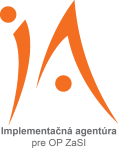 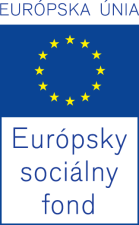 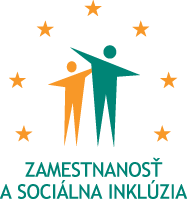 PRIESTOR NA VAŠU PRÍLEŽITOSŤPROJEKT:„Využitie nástroja R.O.H. na zabezpečenie štandardnej kvality života MRK“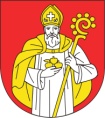 Projekt realizuje  Mesto Stará Ľubovňa, Obchodná 1, 064 01 Stará ĽubovňaRiadenie projektu zabezpečuje: JUDr. Pivovarník Ján                                    Náčelník MsPProjekt sa realizuje s podporou:PRIESTOR NA VAŠU PRÍLEŽITOSŤPROJEKT:„Využitie nástroja R.O.H. na zabezpečenie štandardnej kvality života MRK“Projekt realizuje  Mesto Stará Ľubovňa, Obchodná 1, 064 01 Stará ĽubovňaRiadenie projektu zabezpečuje: JUDr. Pivovarník Ján                                    Náčelník MsPAdministrácia projektu: Eulalia Štefanová